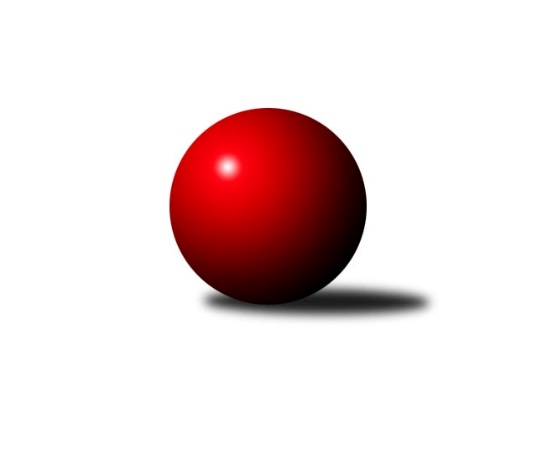 Č.4Ročník 2023/2024	8.10.2023Nejlepšího výkonu v tomto kole: 2625 dosáhlo družstvo: KK Konstruktiva DMistrovství Prahy 2 2023/2024Výsledky 4. kolaSouhrnný přehled výsledků:TJ Kobylisy C	- KK Velké Popovice	7:1	2236:2063	9.0:3.0	3.10.TJ Radlice B	- SK Meteor D	3.5:4.5	2305:2314	7.0:5.0	4.10.TJ Vršovice B	- TJ Rudná B	7:1	2333:2186	8.0:4.0	5.10.TJ Radlice C	- TJ Kobylisy D	5:3	2349:2243	8.0:4.0	5.10.KK Konstruktiva D	- KK Slavoj D		dohrávka		20.12.KK Slavia B	- TJ Rudná C		dohrávka		5.2.Tabulka družstev:	1.	TJ Vršovice B	3	3	0	0	18.0 : 6.0 	23.0 : 13.0 	 2350	6	2.	KK Slavoj D	2	2	0	0	13.0 : 3.0 	16.5 : 7.5 	 2570	4	3.	TJ Kobylisy D	4	2	0	2	16.0 : 16.0 	22.0 : 26.0 	 2303	4	4.	TJ Kobylisy C	3	1	1	1	13.0 : 11.0 	21.0 : 15.0 	 2256	3	5.	TJ Radlice C	1	1	0	0	5.0 : 3.0 	8.0 : 4.0 	 2349	2	6.	KK Konstruktiva D	1	1	0	0	5.0 : 3.0 	6.0 : 6.0 	 2439	2	7.	TJ Radlice B	2	1	0	1	9.5 : 6.5 	14.0 : 10.0 	 2343	2	8.	SK Meteor D	2	1	0	1	7.5 : 8.5 	12.0 : 12.0 	 2392	2	9.	TJ Rudná B	3	1	0	2	10.0 : 14.0 	17.0 : 19.0 	 2338	2	10.	TJ Astra Zahradní Město B	3	1	0	2	9.0 : 15.0 	17.0 : 19.0 	 2334	2	11.	KK Velké Popovice	4	1	0	3	10.0 : 22.0 	16.5 : 31.5 	 2337	2	12.	KK Slavia B	2	0	1	1	7.0 : 9.0 	10.0 : 14.0 	 2277	1	13.	TJ Rudná C	2	0	0	2	5.0 : 11.0 	9.0 : 15.0 	 2373	0Podrobné výsledky kola:	 TJ Kobylisy C	2236	7:1	2063	KK Velké Popovice	Michal Kliment	 	 216 	 203 		419 	 2:0 	 370 	 	210 	 160		Petr Kapal	Václav Císař	 	 213 	 176 		389 	 1:1 	 377 	 	199 	 178		Ladislav Musil	Karel Erben	 	 196 	 177 		373 	 2:0 	 348 	 	177 	 171		Martin Kučerka	Josef Císař	 	 160 	 178 		338 	 2:0 	 280 	 	134 	 146		Bedřich Švec	Marián Kováč	 	 196 	 205 		401 	 2:0 	 338 	 	159 	 179		Jason Holt	Iva Krčmová	 	 153 	 163 		316 	 0:2 	 350 	 	179 	 171		Jiří Mrzílekrozhodčí:  Vedoucí družstevNejlepší výkon utkání: 419 - Michal Kliment	 TJ Radlice B	2305	3.5:4.5	2314	SK Meteor D	Jan Kamín	 	 237 	 213 		450 	 2:0 	 374 	 	173 	 201		Jan Pozner	Filip Beneš	 	 181 	 187 		368 	 1:1 	 364 	 	195 	 169		Martina Zdráhalová	Marek Lehner	 	 182 	 199 		381 	 2:0 	 359 	 	177 	 182		Michael Šepič	Radek Lehner	 	 203 	 199 		402 	 1:1 	 402 	 	211 	 191		Vladimír Dvořák	Leoš Kofroň	 	 185 	 151 		336 	 0:2 	 413 	 	208 	 205		Miroslav Šostý	Jan Zlámal *1	 	 165 	 203 		368 	 1:1 	 402 	 	205 	 197		Zdeněk Boháčrozhodčí:  Vedoucí družstevstřídání: *1 od 51. hodu Jaroslav KourekNejlepší výkon utkání: 450 - Jan Kamín	 TJ Vršovice B	2333	7:1	2186	TJ Rudná B	Karel Wolf	 	 199 	 208 		407 	 2:0 	 379 	 	193 	 186		Jiří Zdráhal	Václav Papež	 	 166 	 191 		357 	 0:2 	 406 	 	199 	 207		Pavel Kasal	Vladimír Strnad	 	 208 	 194 		402 	 1:1 	 391 	 	187 	 204		Petra Koščová	Karel Svitavský	 	 214 	 195 		409 	 2:0 	 322 	 	165 	 157		Miroslav Kýhos	Luboš Polák	 	 179 	 204 		383 	 2:0 	 338 	 	176 	 162		Peter Koščo	Jaroslav Havránek	 	 173 	 202 		375 	 1:1 	 350 	 	190 	 160		Radek Machulkarozhodčí:  Vedoucí družstevNejlepší výkon utkání: 409 - Karel Svitavský	 TJ Radlice C	2349	5:3	2243	TJ Kobylisy D	Vít Kluganost	 	 192 	 177 		369 	 0:2 	 386 	 	202 	 184		Karel Sedláček	Ondřej Maňour	 	 203 	 203 		406 	 2:0 	 346 	 	168 	 178		Miroslava Kmentová	Ivan Vlček	 	 194 	 210 		404 	 1:1 	 406 	 	208 	 198		Miroslav Bohuslav	Lukáš Jirsa	 	 191 	 181 		372 	 2:0 	 362 	 	188 	 174		Markéta Březinová	Martin Kovář	 	 194 	 188 		382 	 1:1 	 393 	 	191 	 202		Jana Cermanová	Kryštof Maňour	 	 224 	 192 		416 	 2:0 	 350 	 	174 	 176		Jaromír Deákrozhodčí: Josef KašparNejlepší výkon utkání: 416 - Kryštof MaňourPořadí jednotlivců:	jméno hráče	družstvo	celkem	plné	dorážka	chyby	poměr kuž.	Maximum	1.	Jaroslav Pleticha  ml.	KK Konstruktiva D	471.00	306.0	165.0	2.0	1/1	(471)	2.	Kateřina Holanová 	KK Slavoj D	453.00	312.5	140.5	8.0	1/1	(465)	3.	Jan Kamín 	TJ Radlice B	450.50	309.0	141.5	5.0	2/2	(451)	4.	Roman Hrdlička 	KK Slavoj D	450.00	320.5	129.5	8.5	1/1	(474)	5.	Daniel Kulhánek 	KK Slavoj D	448.00	302.0	146.0	9.0	1/1	(475)	6.	Radovan Šimůnek 	TJ Astra Zahradní Město B	438.67	301.3	137.3	6.0	3/3	(465)	7.	Miroslav Šostý 	SK Meteor D	431.50	301.0	130.5	5.5	2/2	(450)	8.	Hana Zdražilová 	KK Slavoj D	425.50	292.5	133.0	7.5	1/1	(437)	9.	Ladislav Musil 	KK Velké Popovice	424.50	284.0	140.5	6.5	3/3	(448)	10.	Barbora Jakešová 	KK Konstruktiva D	422.00	280.0	142.0	8.0	1/1	(422)	11.	Blanka Koubová 	KK Slavoj D	420.00	288.5	131.5	8.0	1/1	(439)	12.	Jaroslav Havránek 	TJ Vršovice B	418.50	282.0	136.5	7.5	2/2	(462)	13.	Přemysl Jonák 	KK Slavia B	417.00	303.0	114.0	8.0	1/1	(417)	14.	Vojtěch Vojtíšek 	TJ Kobylisy C	416.00	288.5	127.5	4.0	2/2	(430)	15.	Kryštof Maňour 	TJ Radlice C	416.00	301.0	115.0	4.0	1/1	(416)	16.	Marek Dvořák 	TJ Rudná C	415.00	292.5	122.5	7.5	1/1	(426)	17.	Pavel Kasal 	TJ Rudná B	414.67	281.3	133.3	7.3	3/3	(432)	18.	Jiří Mrzílek 	KK Velké Popovice	413.75	271.8	142.0	9.3	2/3	(460)	19.	Radek Lehner 	TJ Radlice B	411.50	289.5	122.0	7.0	2/2	(421)	20.	Zdeněk Boháč 	SK Meteor D	410.50	278.0	132.5	6.5	2/2	(419)	21.	Miroslav Bohuslav 	TJ Kobylisy D	410.17	279.5	130.7	2.3	3/3	(424)	22.	Ondřej Maňour 	TJ Radlice C	406.00	299.0	107.0	8.0	1/1	(406)	23.	Jan Klégr 	TJ Rudná C	406.00	309.0	97.0	17.0	1/1	(406)	24.	Radek Machulka 	TJ Rudná B	405.33	280.3	125.0	10.7	3/3	(442)	25.	Ivan Vlček 	TJ Radlice C	404.00	298.0	106.0	12.0	1/1	(404)	26.	Michal Majer 	TJ Rudná C	402.00	304.0	98.0	19.0	1/1	(402)	27.	Karel Sedláček 	TJ Kobylisy D	400.50	283.5	117.0	10.2	3/3	(438)	28.	Josef Kocan 	KK Slavia B	400.00	279.0	121.0	10.0	1/1	(400)	29.	Jiří Kryda  st.	KK Slavia B	400.00	294.0	106.0	12.0	1/1	(400)	30.	Adam Lesák 	TJ Rudná B	399.50	273.5	126.0	9.5	2/3	(439)	31.	Karel Erben 	TJ Kobylisy C	399.50	274.0	125.5	6.8	2/2	(409)	32.	Štěpán Fatka 	TJ Rudná C	399.00	276.5	122.5	10.0	1/1	(404)	33.	Eva Kopřivová 	KK Konstruktiva D	398.00	264.0	134.0	3.0	1/1	(398)	34.	Martin Kučerka 	KK Velké Popovice	397.50	286.5	111.0	9.5	3/3	(423)	35.	Vladimír Dvořák 	SK Meteor D	396.50	278.5	118.0	8.5	2/2	(402)	36.	Marek Sedlák 	TJ Astra Zahradní Město B	396.00	291.0	105.0	10.5	2/3	(420)	37.	Karel Wolf 	TJ Vršovice B	395.75	280.8	115.0	9.0	2/2	(434)	38.	Bohumír Musil 	KK Konstruktiva D	394.00	278.0	116.0	14.0	1/1	(394)	39.	Karel Svitavský 	TJ Vršovice B	393.25	273.0	120.3	8.0	2/2	(409)	40.	Vladimír Strnad 	TJ Vršovice B	392.25	281.8	110.5	11.0	2/2	(431)	41.	Vojtěch Kostelecký 	TJ Astra Zahradní Město B	392.00	262.3	129.7	5.7	3/3	(416)	42.	Tomáš Eštók 	KK Konstruktiva D	392.00	295.0	97.0	14.0	1/1	(392)	43.	Markéta Březinová 	TJ Kobylisy D	390.17	278.5	111.7	10.3	3/3	(411)	44.	Jason Holt 	KK Velké Popovice	389.83	277.3	112.5	10.3	3/3	(418)	45.	Jan Pozner 	SK Meteor D	389.50	286.5	103.0	14.0	2/2	(405)	46.	Anna Novotná 	TJ Rudná C	389.00	265.5	123.5	9.0	1/1	(401)	47.	Michal Kocan 	KK Slavia B	389.00	274.0	115.0	8.5	1/1	(414)	48.	Petra Koščová 	TJ Rudná B	389.00	282.5	106.5	8.5	2/3	(391)	49.	Dominik Kocman 	TJ Rudná C	389.00	294.0	95.0	14.0	1/1	(389)	50.	Jana Cermanová 	TJ Kobylisy D	387.17	271.0	116.2	9.3	3/3	(403)	51.	Milan Mareš 	KK Slavia B	386.00	271.0	115.0	7.0	1/1	(386)	52.	Václav Císař 	TJ Kobylisy C	384.50	280.0	104.5	13.0	2/2	(391)	53.	Jiří Zdráhal 	TJ Rudná B	384.50	282.5	102.0	15.0	2/3	(390)	54.	Tomáš Rybka 	KK Slavia B	384.00	282.0	102.0	11.0	1/1	(384)	55.	Marián Kováč 	TJ Kobylisy C	383.75	273.3	110.5	8.5	2/2	(401)	56.	Michael Šepič 	SK Meteor D	382.00	263.0	119.0	9.0	2/2	(405)	57.	Martin Kovář 	TJ Radlice C	382.00	266.0	116.0	9.0	1/1	(382)	58.	Lucie Hlavatá 	TJ Astra Zahradní Město B	381.67	272.7	109.0	11.7	3/3	(387)	59.	Petr Kapal 	KK Velké Popovice	379.50	271.5	108.0	12.7	3/3	(403)	60.	Václav Papež 	TJ Vršovice B	375.50	272.0	103.5	13.0	2/2	(413)	61.	Hana Poláčková 	TJ Rudná C	375.00	268.0	107.0	10.0	1/1	(375)	62.	Markéta Baťková 	KK Slavoj D	373.50	265.5	108.0	9.5	1/1	(409)	63.	Lukáš Jirsa 	TJ Radlice C	372.00	265.0	107.0	11.0	1/1	(372)	64.	Lidmila Fořtová 	KK Slavia B	372.00	285.0	87.0	18.0	1/1	(372)	65.	Barbora Slunečková 	TJ Rudná C	369.00	268.0	101.0	18.0	1/1	(369)	66.	Vít Kluganost 	TJ Radlice C	369.00	274.0	95.0	17.0	1/1	(369)	67.	Tomáš Kudweis 	TJ Astra Zahradní Město B	368.33	268.7	99.7	13.3	3/3	(380)	68.	Petr Peřina 	TJ Astra Zahradní Město B	362.00	253.0	109.0	9.5	2/3	(377)	69.	Miroslav Kýhos 	TJ Rudná B	360.00	260.0	100.0	12.7	3/3	(380)	70.	David Doležal 	KK Slavia B	356.00	254.5	101.5	14.5	1/1	(360)	71.	Milan Mareš  st.	KK Slavia B	355.00	250.0	105.0	6.0	1/1	(355)	72.	Michal Rett 	KK Slavia B	350.00	272.0	78.0	20.0	1/1	(350)	73.	Leoš Kofroň 	TJ Radlice B	349.50	264.0	85.5	15.0	2/2	(363)	74.	Jaromír Deák 	TJ Kobylisy D	348.67	249.7	99.0	15.3	3/3	(354)	75.	Peter Koščo 	TJ Rudná B	347.50	270.0	77.5	16.0	2/3	(357)	76.	Josef Císař 	TJ Kobylisy C	343.25	247.3	96.0	11.8	2/2	(353)	77.	Miroslava Kmentová 	TJ Kobylisy D	334.50	243.5	91.0	16.0	2/3	(346)	78.	Bedřich Švec 	KK Velké Popovice	334.17	246.3	87.8	20.2	3/3	(397)		Lukáš Lehner 	TJ Radlice B	436.00	303.0	133.0	2.0	1/2	(436)		Martin Machulka 	TJ Rudná B	433.00	293.0	140.0	4.0	1/3	(433)		Michal Kliment 	TJ Kobylisy C	419.00	280.0	139.0	6.0	1/2	(419)		Jaruška Havrdová 	KK Velké Popovice	406.00	300.0	106.0	10.0	1/3	(406)		Petra Grulichová 	SK Meteor D	399.00	287.0	112.0	10.0	1/2	(399)		Tomáš Turnský 	TJ Astra Zahradní Město B	394.00	288.0	106.0	16.0	1/3	(394)		Luboš Polák 	TJ Vršovice B	392.50	288.5	104.0	8.0	1/2	(402)		Josef Hladík 	TJ Vršovice B	384.00	270.0	114.0	13.0	1/2	(384)		Stanislav Březina  ml.	TJ Kobylisy D	384.00	292.5	91.5	15.0	1/3	(395)		Marek Lehner 	TJ Radlice B	381.00	276.0	105.0	12.0	1/2	(381)		Jaroslav Kourek 	TJ Radlice B	377.00	265.0	112.0	11.0	1/2	(377)		Petra Klímová Rézová 	TJ Kobylisy D	377.00	297.0	80.0	18.0	1/3	(377)		Filip Beneš 	TJ Radlice B	368.00	266.0	102.0	7.0	1/2	(368)		Martina Zdráhalová 	SK Meteor D	364.00	277.0	87.0	15.0	1/2	(364)		Lukáš Pelánek 	TJ Vršovice B	353.00	246.0	107.0	10.0	1/2	(353)		Milan Mrvík 	TJ Astra Zahradní Město B	349.00	261.0	88.0	17.0	1/3	(349)		Petr Lavička 	TJ Radlice B	333.00	245.0	88.0	18.0	1/2	(333)		Iva Krčmová 	TJ Kobylisy C	324.50	237.5	87.0	14.5	1/2	(333)		Milan Habuda 	TJ Kobylisy C	324.00	236.0	88.0	17.0	1/2	(324)Sportovně technické informace:Starty náhradníků:registrační číslo	jméno a příjmení 	datum startu 	družstvo	číslo startu
Hráči dopsaní na soupisku:registrační číslo	jméno a příjmení 	datum startu 	družstvo	27501	Martina Zdráhalová	04.10.2023	SK Meteor D	Program dalšího kola:5. kolo10.10.2023	út	17:00	SK Meteor D - TJ Astra Zahradní Město B	10.10.2023	út	17:30	KK Velké Popovice - TJ Radlice C	12.10.2023	čt	17:00	TJ Kobylisy D - KK Konstruktiva D	12.10.2023	čt	17:30	TJ Rudná C - TJ Vršovice B	12.10.2023	čt	17:30	KK Slavoj D - TJ Radlice B				-- volný los -- - KK Slavia B	Nejlepší šestka kola - absolutněNejlepší šestka kola - absolutněNejlepší šestka kola - absolutněNejlepší šestka kola - absolutněNejlepší šestka kola - dle průměru kuželenNejlepší šestka kola - dle průměru kuželenNejlepší šestka kola - dle průměru kuželenNejlepší šestka kola - dle průměru kuželenNejlepší šestka kola - dle průměru kuželenPočetJménoNázev týmuVýkonPočetJménoNázev týmuPrůměr (%)Výkon2xJaroslav Pleticha ml.Konstruktiva D4772xJaroslav Pleticha ml.Konstruktiva D116.634771xEva KopřivováKonstruktiva D4641xJan KamínRadlice B114.664501xŠarlota SmutnáKonstruktiva D4572xEva KopřivováKonstruktiva D113.454642xJan KamínRadlice B4501xMichal KlimentKobylisy C112.924192xDaniel KulhánekSlavoj D4421xŠarlota SmutnáKonstruktiva D111.744571xBarbora JakešováKonstruktiva D4321xMilan MarešSl. Praha B111.36431